جامعة طنطا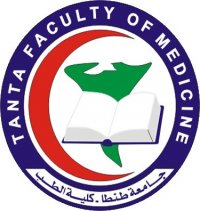   كـلية الطـب                                                           الدراسات العليا************ ماجستيرــــــــــــــــــــــــــــــــــــــــــــــــــــــــــــــــــــــــــــــــــــــــــــــــــــــــــــــــــــــــــــــــــــــــــــــطلب دخول امتحان الفصل الدراسى الاول دور فبراير 2021 للطلاب المقيدين على لائحة 2013للدراسات العليا الجديدة بنظام الساعات المعتمدة .      السيد الأستاذ الدكتور / وكيل الكلية للدراسات العليا والبحوث                             تحية طيبة وبعد ،،،، نحيط علم سيادتكم أن رئيس قسم .................................................. قد وافق على دخول الطبيب ......................................................... المقيد لدرجة (الماجستير) تخصص ............................................. فى المواد :- علما بأننى مقيد لدرجة الماجستير دور (............) عام ................. علما بأننى مقيد لدرجة ............. دور (............) عام .................                            وتفضلوا بقبول وافر الاحترام .........     توقيع رئيس القسم المانح للدرجة                                               مقدمه لسيادتكم (أ.د/ ..................................)                                 (ط/ .......................................) تاريخ امضاء الاستاذ الدكتور رئيس القسم                           الرقم القومى /المواد التى يرغب الدخول بها توقيع رئيس القسم المادة(واضع الامتحان)المواد التى سبق دخولها والرسوب بهاادوار دخول الامتحانالمواد التى سبق دخولها والنجاح بها المواد التى سبق دخولها والنجاح بها ادوار دخول الامتحان